  Insert Company Logo Here[Insert organization’s name] is introducing a new commuter benefits program beginning on [date]. Full-time and part-time employees are eligible to enroll. You can save an average of 1/3 on your commuting costs by participating in this pre-tax transit benefit.If you get to work by bus, Metro, commuter rail or vanpool, you can elect to withhold up to $260 per month from your pay, tax-free, toward commuting costs. That means you can set aside a total of $3,060 per year, before taxes, for transit and vanpool fares.Here is an example of how you can save money:Assumptions:  Employee pays 25% in federal income tax; employee pays 6% in state income taxUsing your benefit requires a SmarTrip® card, available at most Metro stations and other vendors. You can also use your benefits on commuter rail, express buses and vanpools that do not accept SmarTrip® cards by simply creating a personal account with SmartBenefits. Signing up is easy – see [Name and Contact Info] in [Insert department or office location] for more details!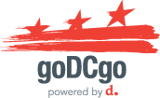 Employee’s Annual Pre-Tax Salary Deduction for Transit$3,060Federal Income Tax Saved (25%)($765)Employee FICA Saved (7.65%)($234.09)State Income Tax Saved (6%)($183.60)Total Annual Cost to Employee$1,877.31Total Annual Savings to Employee($1,182.69)